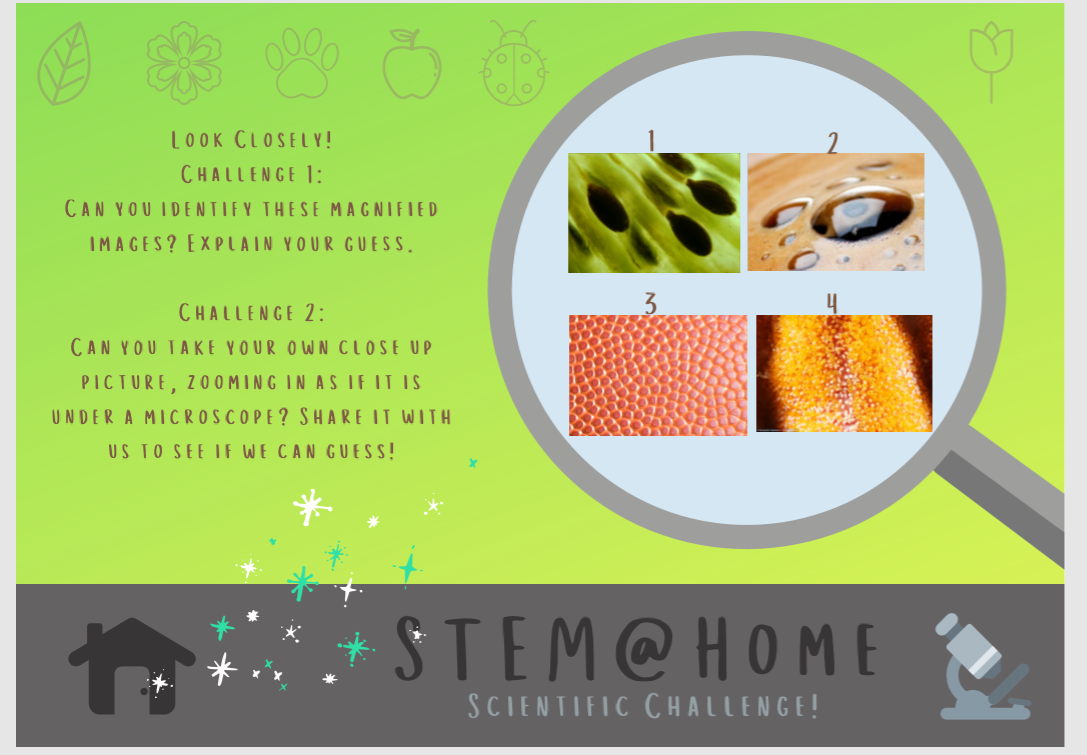 Answers:1.2.3.4.If you’re lucky to be able to take a zoomed in shot of something, please post it on our Photo Album channel.